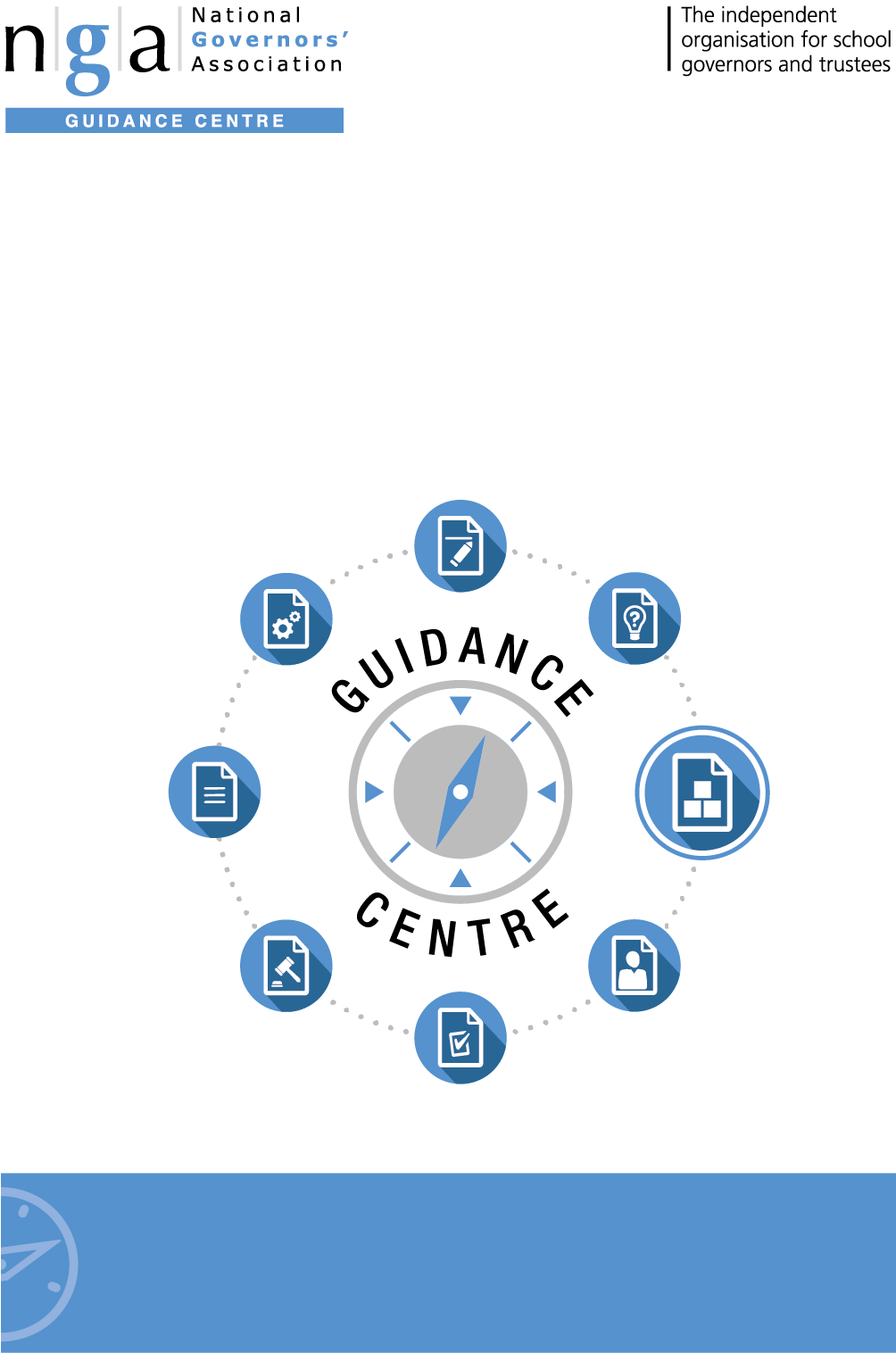 Model Procedures:Code of Conduct  Legislation, policies and procedures 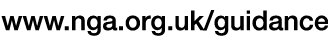 Code of Conduct for School Governing Boards2016 VersionThis code sets out the expectations on and commitment required from school governors, trustees and academy committee members in order for the governing board to properly carry out its work within the school/s and the community.  It can be amended to include specific reference to the ethos of the particular school. Unless otherwise stated, ‘school’ includes academies, and it applies to all levels of school governance.  This code can also be tailored to reflect your specific governing board and school structure, whether that is as a maintained school or academy, either as a single school or group of schools. Where multiple options are given, i.e. lead executive/headteacher and governor/trustee/academy committee member, please amend to leave the option relevant to your governing board.  The governing board has the following core strategic functions: Establishing the strategic direction, by:Setting the vision, values, and objectives for the school(s)/trustAgreeing the school improvement strategy with priorities and targetsMeeting statutory dutiesEnsuring accountability, by:Appointing the lead executive/headteacherMonitoring progress towards targetsPerformance managing the lead executive/headteacher Engaging with stakeholdersContributing to school self-evaluationEnsuring financial probity, by:Setting the budgetMonitoring spending against the budgetEnsuring value for money is obtainedEnsuring risks to the organisation are managedAs individuals on the board we agree to the following:Role & Responsibilities  We understand the purpose of the board and the role of the lead executive/headteacher. We accept that we have no legal authority to act individually, except when the board has given us delegated authority to do so, and therefore we will only speak on behalf of the governing board when we have been specifically authorised to do so. We accept collective responsibility for all decisions made by the board or its delegated agents. This means that we will not speak against majority decisions outside the governing board meeting.We have a duty to act fairly and without prejudice, and in so far as we have responsibility for staff, we will fulfil all that is expected of a good employer. We will encourage open government and will act appropriately. We will consider carefully how our decisions may affect the community and other schools. We will always be mindful of our responsibility to maintain and develop the ethos and reputation of our school/group of schools. Our actions within the school and the local community will reflect this.In making or responding to criticism or complaints we will follow the procedures established by the governing board. We will actively support and challenge the lead executive/headteacher.Commitment We acknowledge that accepting office as a governor/trustee/academy committee member involves the commitment of significant amounts of time and energy. We will each involve ourselves actively in the work of the governing board, and accept our fair share of responsibilities, including service on committees or working groups. We will make full efforts to attend all meetings and where we cannot attend explain in advance why we are unable to.We will get to know the school/s well and respond to opportunities to involve ourselves in school activities.We will visit the school/s, with all visits arranged in advance with the lead executive/headteacher and undertaken within the framework established by the governing board. We will consider seriously our individual and collective needs for induction, training and development, and will undertake relevant training. We accept that in the interests of open government, our full names, date of appointment, terms of office, roles on the governing board, attendance records, relevant business and pecuniary interests, category of governor and the body responsible for appointing us will be published on the school’s website. In the interests of transparency we accept that information relating to governors/trustees/academy committee members will be collected and logged on the DfE’s national database of governors (Edubase). Relationships We will strive to work as a team in which constructive working relationships are actively promoted. We will express views openly, courteously and respectfully in all our communications with other governors/trustees/academy committee members.We will support the chair in their role of ensuring appropriate conduct both at meetings and at all times.We are prepared to answer queries from other board members in relation to delegated functions and take into account any concerns expressed, and we will acknowledge the time, effort and skills that have been committed to the delegated function by those involved.We will seek to develop effective working relationships with the lead executive/headteacher, staff and parents, the trust, the local authority and other relevant agencies and the community. Confidentiality We will observe complete confidentiality when matters are deemed confidential or where they concern specific members of staff or pupils, both inside or outside school.We will exercise the greatest prudence at all times when discussions regarding school/trust business arise outside a governing board meeting. We will not reveal the details of any governing board vote.Conflicts of interestWe will record any pecuniary or other business interest (including those related to people we are connected with) that we have in connection with the governing board’s business in the Register of Business Interests, and if any such conflicted matter arises in a meeting we will offer to leave the meeting for the appropriate length of time. We accept that the Register of Business Interests will be published on the school/trust’s website.We will also declare any conflict of loyalty at the start of any meeting should the situation arise.We will act in the best interests of the school as a whole and not as a representative of any group, even if elected to the governing board.Breach of this code of conductIf we believe this code has been breached, we will raise this issue with the chair and the chair will investigate; the governing board will only use suspension/removal as a last resort after seeking to resolve any difficulties or disputes in more constructive ways.Should it be the chair that we believe has breached this code, another governing board member, such as the vice chair will investigate.The Seven Principles of Public Life (Originally published by the Nolan Committee: The Committee on Standards in Public Life was established by the then Prime Minister in October 1994, under the Chairmanship of Lord Nolan, to consider standards of conduct in various areas of public life, and to make recommendations). Selflessness - Holders of public office should act solely in terms of the public interest. They should not do so in order to gain financial or other material benefits for themselves, their family, or their friends. Integrity - Holders of public office should not place themselves under any financial or other obligation to outside individuals or organisations that might seek to influence them in the performance of their official duties. Objectivity - In carrying out public business, including making public appointments, awarding contracts, or recommending individuals for rewards and benefits, holders of public office should make choices on merit. Accountability - Holders of public office are accountable for their decisions and actions to the public and must submit themselves to whatever scrutiny is appropriate to their office. Openness - Holders of public office should be as open as possible about all the decisions and actions that they take. They should give reasons for their decisions and restrict information only when the wider public interest clearly demands. Honesty - Holders of public office have a duty to declare any private interests relating to their public duties and to take steps to resolve any conflicts arising in a way that protects the public interest. Leadership - Holders of public office should promote and support these principles by leadership and example. Adopted by the governing board of [name of school] on [date].National Governors’ AssociationThe National Governors’ Association (NGA) is an independent charity representing and supporting governors, trustees and clerks in maintained schools and academies in England. The NGA’s goal is to improve the well-being of children and young people by increasing the effectiveness of governing boards and promoting high standards. It does this by providing information, guidance, research, advice and training. It also works closely with, and lobbies, UK government and educational bodies, and is the leading campaigning national membership organisation for school governors and trustees.The NGA online Guidance Centre is the information hub for governors. It supports you in your role as a governor, giving you access to up to date guidance and advice covering all aspects of school governance, including finance; staffing; Ofsted; curriculum; special educational needs; legislation and school improvement. Practical governance resources include sample documents; templates; checklists; information summaries; insights; case studies and much more.To join NGA and receive regular updates, contact:T: 0121 237 3780  |  E: membership@nga.org.uk  |  www.nga.org.uk